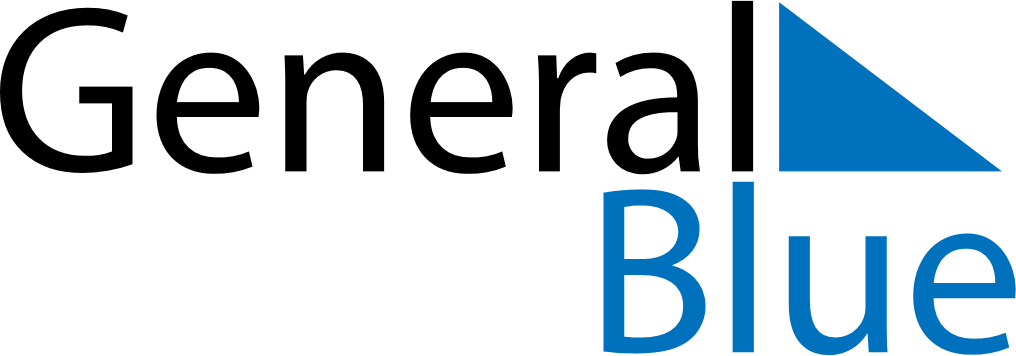 March 2026March 2026March 2026March 2026GibraltarGibraltarGibraltarMondayTuesdayWednesdayThursdayFridaySaturdaySaturdaySunday123456778910111213141415Commonwealth DayMother’s Day161718192021212223242526272828293031